SAMPLE 6 NIGHT SHORT COURSE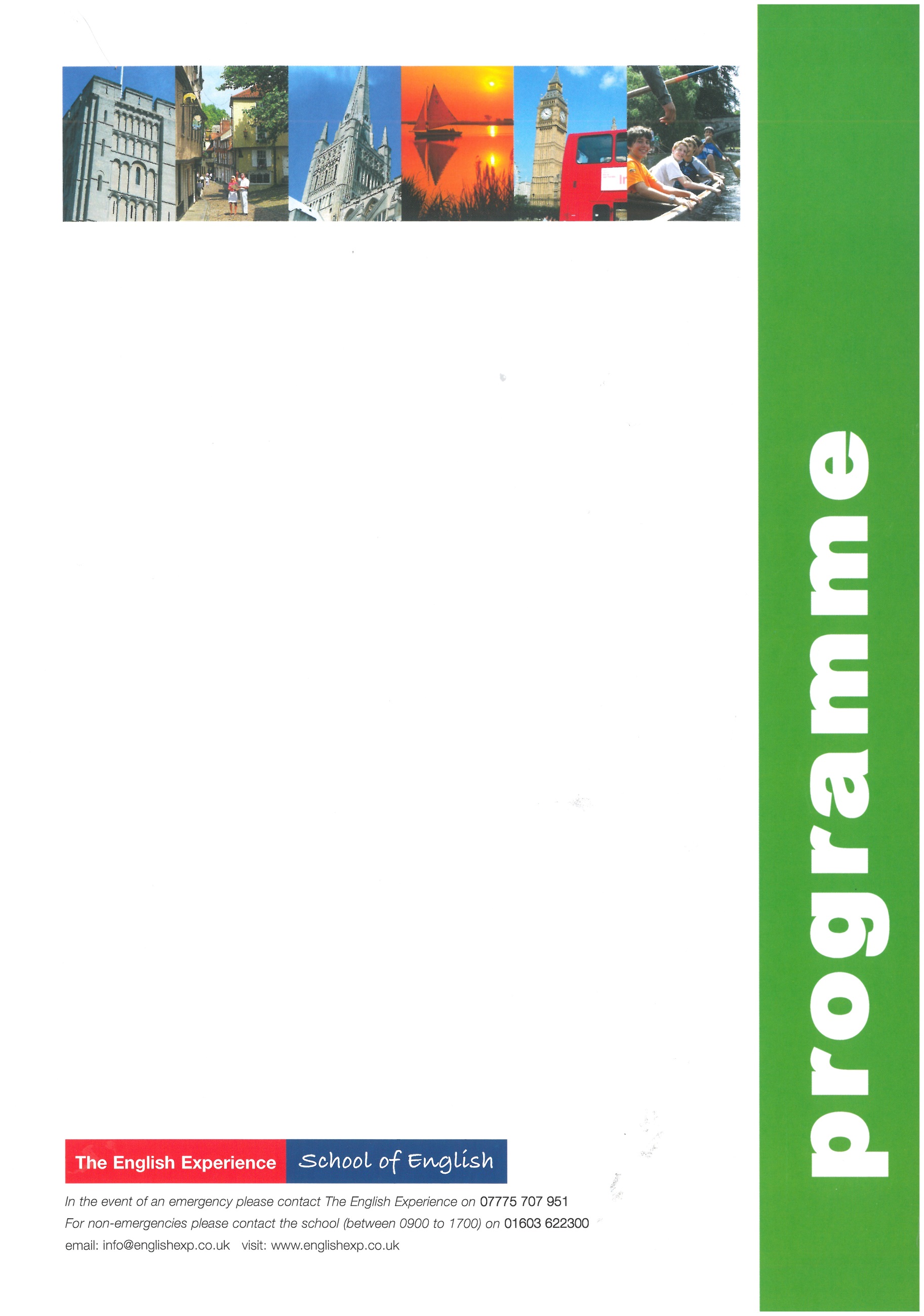 GROUP: 		               LEADERS:		                      CURFEW:GROUP: 		               LEADERS:		                      CURFEW:GROUP: 		               LEADERS:		                      CURFEW:Sun Times to be advisedStudents arrive in Norwich and meet Homestay Hosts Mon0900 - 12301400 – 1700Welcome Talk and English LessonsOrientation Tour of Norwich - how to find the bank, post office, library, bus stops and meeting points (Meet at The English Experience at 1400)Tues0900 - 12301400 – 1700English LessonsGuided tour of Norwich Cathedral followed by a Riverside Walk (Meet at the Forum Steps Experience at 1400)Wed0720 – 2000Full-Day Excursion to London to include a walking tour of the main sights: Houses of Parliament, Whitehall, Trafalgar Square, Westminster Abbey and Buckingham Palace.  Lunch in St James’ Park with free time for shopping or to visit a museum or art gallery (Meet at Rouen Road at 0720 - Homestay Hosts to drop off and pick up students)Thurs0900 - 12301400 - 1700English LessonsCity Search - Work in teams to navigate your way around Norwich - winning team receives a prize (Meet at the Forum Steps Experience at 1400)Fri0900 - 12301400 - 1700English Lessons and presentation of certificatesFree afternoon for exploring more of Norwich and shopping SatTimes to be advisedStudents depart Norwich for return journey home